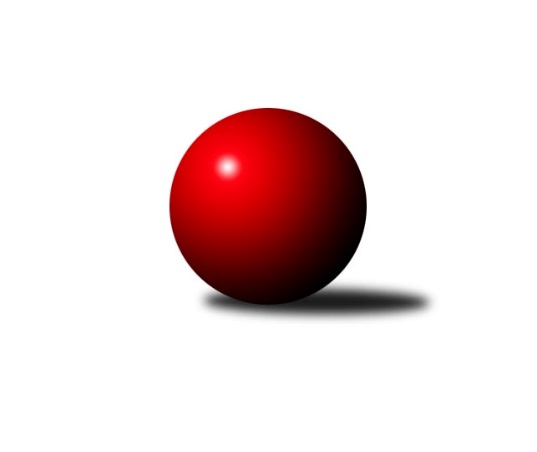 Č.3Ročník 2012/2013	6.5.2024 3. KLM C 2012/2013Statistika 3. kolaTabulka družstev:		družstvo	záp	výh	rem	proh	skore	sety	průměr	body	plné	dorážka	chyby	1.	TJ Horní Benešov ˝A˝	3	3	0	0	20.0 : 4.0 	(45.0 : 27.0)	3238	6	2190	1048	23.3	2.	TJ Spartak Přerov ˝B˝	3	3	0	0	19.0 : 5.0 	(43.5 : 28.5)	3165	6	2141	1024	28.7	3.	Sokol Přemyslovice˝A˝	3	2	1	0	14.0 : 10.0 	(36.5 : 35.5)	3136	5	2107	1030	34.7	4.	TJ Tatran Litovel ˝A˝	3	2	0	1	13.5 : 10.5 	(39.5 : 32.5)	3060	4	2085	976	32.3	5.	KK Zábřeh ˝B˝	3	2	0	1	11.0 : 13.0 	(36.0 : 36.0)	3162	4	2180	982	42.3	6.	SKK Ostrava ˝A˝	3	1	1	1	14.0 : 10.0 	(40.5 : 31.5)	3094	3	2097	997	36.3	7.	TJ Sokol Michálkovice ˝A˝	3	1	0	2	12.0 : 12.0 	(35.0 : 37.0)	3084	2	2113	972	42	8.	HKK Olomouc ˝B˝	3	1	0	2	11.0 : 13.0 	(38.0 : 34.0)	3129	2	2123	1006	37.3	9.	SK Camo Slavičín ˝A˝	3	0	2	1	10.0 : 14.0 	(33.0 : 39.0)	3212	2	2184	1027	37	10.	TJ Sokol Chvalíkovice ˝A˝	3	1	0	2	8.5 : 15.5 	(26.0 : 46.0)	3042	2	2095	947	39	11.	TJ  Krnov ˝A˝	3	0	0	3	6.0 : 18.0 	(29.5 : 42.5)	3122	0	2135	987	31.7	12.	TJ Sokol Bohumín ˝A˝	3	0	0	3	5.0 : 19.0 	(29.5 : 42.5)	3018	0	2050	968	39Tabulka doma:		družstvo	záp	výh	rem	proh	skore	sety	průměr	body	maximum	minimum	1.	TJ Horní Benešov ˝A˝	2	2	0	0	14.0 : 2.0 	(30.5 : 17.5)	3241	4	3279	3203	2.	TJ Spartak Přerov ˝B˝	2	2	0	0	12.0 : 4.0 	(28.5 : 19.5)	3299	4	3301	3297	3.	Sokol Přemyslovice˝A˝	2	2	0	0	10.0 : 6.0 	(23.5 : 24.5)	3150	4	3156	3143	4.	SKK Ostrava ˝A˝	1	1	0	0	7.0 : 1.0 	(17.0 : 7.0)	3082	2	3082	3082	5.	KK Zábřeh ˝B˝	1	1	0	0	5.0 : 3.0 	(13.5 : 10.5)	3200	2	3200	3200	6.	TJ Sokol Michálkovice ˝A˝	2	1	0	1	9.0 : 7.0 	(24.5 : 23.5)	2973	2	3049	2896	7.	SK Camo Slavičín ˝A˝	2	0	2	0	8.0 : 8.0 	(22.5 : 25.5)	3129	2	3130	3128	8.	TJ Tatran Litovel ˝A˝	1	0	0	1	2.0 : 6.0 	(10.0 : 14.0)	3112	0	3112	3112	9.	TJ  Krnov ˝A˝	1	0	0	1	2.0 : 6.0 	(9.5 : 14.5)	3170	0	3170	3170	10.	TJ Sokol Chvalíkovice ˝A˝	1	0	0	1	1.5 : 6.5 	(7.0 : 17.0)	3060	0	3060	3060	11.	TJ Sokol Bohumín ˝A˝	1	0	0	1	1.0 : 7.0 	(9.0 : 15.0)	2946	0	2946	2946	12.	HKK Olomouc ˝B˝	2	0	0	2	5.0 : 11.0 	(24.0 : 24.0)	3136	0	3150	3122Tabulka venku:		družstvo	záp	výh	rem	proh	skore	sety	průměr	body	maximum	minimum	1.	TJ Tatran Litovel ˝A˝	2	2	0	0	11.5 : 4.5 	(29.5 : 18.5)	3035	4	3100	2969	2.	TJ Spartak Přerov ˝B˝	1	1	0	0	7.0 : 1.0 	(15.0 : 9.0)	3031	2	3031	3031	3.	TJ Horní Benešov ˝A˝	1	1	0	0	6.0 : 2.0 	(14.5 : 9.5)	3233	2	3233	3233	4.	HKK Olomouc ˝B˝	1	1	0	0	6.0 : 2.0 	(14.0 : 10.0)	3121	2	3121	3121	5.	TJ Sokol Chvalíkovice ˝A˝	2	1	0	1	7.0 : 9.0 	(19.0 : 29.0)	3034	2	3171	2896	6.	KK Zábřeh ˝B˝	2	1	0	1	6.0 : 10.0 	(22.5 : 25.5)	3144	2	3201	3086	7.	Sokol Přemyslovice˝A˝	1	0	1	0	4.0 : 4.0 	(13.0 : 11.0)	3123	1	3123	3123	8.	SKK Ostrava ˝A˝	2	0	1	1	7.0 : 9.0 	(23.5 : 24.5)	3100	1	3113	3087	9.	TJ Sokol Michálkovice ˝A˝	1	0	0	1	3.0 : 5.0 	(10.5 : 13.5)	3196	0	3196	3196	10.	SK Camo Slavičín ˝A˝	1	0	0	1	2.0 : 6.0 	(10.5 : 13.5)	3294	0	3294	3294	11.	TJ Sokol Bohumín ˝A˝	2	0	0	2	4.0 : 12.0 	(20.5 : 27.5)	3054	0	3085	3022	12.	TJ  Krnov ˝A˝	2	0	0	2	4.0 : 12.0 	(20.0 : 28.0)	3098	0	3213	2983Tabulka podzimní části:		družstvo	záp	výh	rem	proh	skore	sety	průměr	body	doma	venku	1.	TJ Horní Benešov ˝A˝	3	3	0	0	20.0 : 4.0 	(45.0 : 27.0)	3238	6 	2 	0 	0 	1 	0 	0	2.	TJ Spartak Přerov ˝B˝	3	3	0	0	19.0 : 5.0 	(43.5 : 28.5)	3165	6 	2 	0 	0 	1 	0 	0	3.	Sokol Přemyslovice˝A˝	3	2	1	0	14.0 : 10.0 	(36.5 : 35.5)	3136	5 	2 	0 	0 	0 	1 	0	4.	TJ Tatran Litovel ˝A˝	3	2	0	1	13.5 : 10.5 	(39.5 : 32.5)	3060	4 	0 	0 	1 	2 	0 	0	5.	KK Zábřeh ˝B˝	3	2	0	1	11.0 : 13.0 	(36.0 : 36.0)	3162	4 	1 	0 	0 	1 	0 	1	6.	SKK Ostrava ˝A˝	3	1	1	1	14.0 : 10.0 	(40.5 : 31.5)	3094	3 	1 	0 	0 	0 	1 	1	7.	TJ Sokol Michálkovice ˝A˝	3	1	0	2	12.0 : 12.0 	(35.0 : 37.0)	3084	2 	1 	0 	1 	0 	0 	1	8.	HKK Olomouc ˝B˝	3	1	0	2	11.0 : 13.0 	(38.0 : 34.0)	3129	2 	0 	0 	2 	1 	0 	0	9.	SK Camo Slavičín ˝A˝	3	0	2	1	10.0 : 14.0 	(33.0 : 39.0)	3212	2 	0 	2 	0 	0 	0 	1	10.	TJ Sokol Chvalíkovice ˝A˝	3	1	0	2	8.5 : 15.5 	(26.0 : 46.0)	3042	2 	0 	0 	1 	1 	0 	1	11.	TJ  Krnov ˝A˝	3	0	0	3	6.0 : 18.0 	(29.5 : 42.5)	3122	0 	0 	0 	1 	0 	0 	2	12.	TJ Sokol Bohumín ˝A˝	3	0	0	3	5.0 : 19.0 	(29.5 : 42.5)	3018	0 	0 	0 	1 	0 	0 	2Tabulka jarní části:		družstvo	záp	výh	rem	proh	skore	sety	průměr	body	doma	venku	1.	SK Camo Slavičín ˝A˝	0	0	0	0	0.0 : 0.0 	(0.0 : 0.0)	0	0 	0 	0 	0 	0 	0 	0 	2.	KK Zábřeh ˝B˝	0	0	0	0	0.0 : 0.0 	(0.0 : 0.0)	0	0 	0 	0 	0 	0 	0 	0 	3.	TJ  Krnov ˝A˝	0	0	0	0	0.0 : 0.0 	(0.0 : 0.0)	0	0 	0 	0 	0 	0 	0 	0 	4.	TJ Spartak Přerov ˝B˝	0	0	0	0	0.0 : 0.0 	(0.0 : 0.0)	0	0 	0 	0 	0 	0 	0 	0 	5.	Sokol Přemyslovice˝A˝	0	0	0	0	0.0 : 0.0 	(0.0 : 0.0)	0	0 	0 	0 	0 	0 	0 	0 	6.	TJ Sokol Michálkovice ˝A˝	0	0	0	0	0.0 : 0.0 	(0.0 : 0.0)	0	0 	0 	0 	0 	0 	0 	0 	7.	TJ Horní Benešov ˝A˝	0	0	0	0	0.0 : 0.0 	(0.0 : 0.0)	0	0 	0 	0 	0 	0 	0 	0 	8.	TJ Sokol Chvalíkovice ˝A˝	0	0	0	0	0.0 : 0.0 	(0.0 : 0.0)	0	0 	0 	0 	0 	0 	0 	0 	9.	SKK Ostrava ˝A˝	0	0	0	0	0.0 : 0.0 	(0.0 : 0.0)	0	0 	0 	0 	0 	0 	0 	0 	10.	TJ Sokol Bohumín ˝A˝	0	0	0	0	0.0 : 0.0 	(0.0 : 0.0)	0	0 	0 	0 	0 	0 	0 	0 	11.	HKK Olomouc ˝B˝	0	0	0	0	0.0 : 0.0 	(0.0 : 0.0)	0	0 	0 	0 	0 	0 	0 	0 	12.	TJ Tatran Litovel ˝A˝	0	0	0	0	0.0 : 0.0 	(0.0 : 0.0)	0	0 	0 	0 	0 	0 	0 	0 Zisk bodů pro družstvo:		jméno hráče	družstvo	body	zápasy	v %	dílčí body	sety	v %	1.	Jiří Zezulka st. 	Sokol Přemyslovice˝A˝ 	3	/	3	(100%)	9	/	12	(75%)	2.	Leopold Jašek 	HKK Olomouc ˝B˝ 	3	/	3	(100%)	9	/	12	(75%)	3.	Vojtěch Venclík 	TJ Spartak Přerov ˝B˝ 	3	/	3	(100%)	9	/	12	(75%)	4.	Bohuslav Čuba 	TJ Horní Benešov ˝A˝ 	3	/	3	(100%)	9	/	12	(75%)	5.	Tomáš Černý 	TJ Horní Benešov ˝A˝ 	3	/	3	(100%)	9	/	12	(75%)	6.	Zbyněk Černý 	TJ Horní Benešov ˝A˝ 	3	/	3	(100%)	8.5	/	12	(71%)	7.	Jakub Hendrych 	TJ Sokol Chvalíkovice ˝A˝ 	2.5	/	3	(83%)	7	/	12	(58%)	8.	Radek Malíšek 	HKK Olomouc ˝B˝ 	2	/	2	(100%)	6	/	8	(75%)	9.	Libor Tkáč 	SKK Ostrava ˝A˝ 	2	/	2	(100%)	6	/	8	(75%)	10.	Vladimír Mánek 	TJ Spartak Přerov ˝B˝ 	2	/	2	(100%)	5	/	8	(63%)	11.	Radek Foltýn 	SKK Ostrava ˝A˝ 	2	/	2	(100%)	5	/	8	(63%)	12.	Miroslav Talášek 	TJ Tatran Litovel ˝A˝ 	2	/	3	(67%)	10	/	12	(83%)	13.	Milan Šula 	KK Zábřeh ˝B˝ 	2	/	3	(67%)	9	/	12	(75%)	14.	Milan Kanda 	TJ Spartak Přerov ˝B˝ 	2	/	3	(67%)	8.5	/	12	(71%)	15.	Pavel Gerlich 	SKK Ostrava ˝A˝ 	2	/	3	(67%)	8	/	12	(67%)	16.	Jiří Michálek 	KK Zábřeh ˝B˝ 	2	/	3	(67%)	7.5	/	12	(63%)	17.	Vladimír Korta 	SKK Ostrava ˝A˝ 	2	/	3	(67%)	7	/	12	(58%)	18.	Petr Řepecký 	TJ Sokol Michálkovice ˝A˝ 	2	/	3	(67%)	7	/	12	(58%)	19.	Michal Albrecht 	KK Zábřeh ˝B˝ 	2	/	3	(67%)	7	/	12	(58%)	20.	Petr Holas 	SKK Ostrava ˝A˝ 	2	/	3	(67%)	6.5	/	12	(54%)	21.	Petr Vácha 	TJ Spartak Přerov ˝B˝ 	2	/	3	(67%)	6.5	/	12	(54%)	22.	Petr Vaněk 	TJ  Krnov ˝A˝ 	2	/	3	(67%)	6.5	/	12	(54%)	23.	Josef Linhart 	TJ Sokol Michálkovice ˝A˝ 	2	/	3	(67%)	6.5	/	12	(54%)	24.	Eduard Tomek 	Sokol Přemyslovice˝A˝ 	2	/	3	(67%)	6	/	12	(50%)	25.	Jiří Čamek 	TJ Tatran Litovel ˝A˝ 	2	/	3	(67%)	6	/	12	(50%)	26.	Kamil Kubeša 	TJ Horní Benešov ˝A˝ 	2	/	3	(67%)	6	/	12	(50%)	27.	Jiří Trnka 	SKK Ostrava ˝A˝ 	2	/	3	(67%)	6	/	12	(50%)	28.	Petr Kuttler 	TJ Sokol Bohumín ˝A˝ 	2	/	3	(67%)	5	/	12	(42%)	29.	Michal Zych 	TJ Sokol Michálkovice ˝A˝ 	2	/	3	(67%)	5	/	12	(42%)	30.	Václav Hrejzek 	TJ Sokol Michálkovice ˝A˝ 	2	/	3	(67%)	5	/	12	(42%)	31.	Rostislav Gorecký 	SK Camo Slavičín ˝A˝ 	2	/	3	(67%)	4	/	12	(33%)	32.	Jakub Mokoš 	TJ Tatran Litovel ˝A˝ 	1.5	/	2	(75%)	4	/	8	(50%)	33.	Miroslav Ondrouch 	Sokol Přemyslovice˝A˝ 	1	/	1	(100%)	3	/	4	(75%)	34.	Jiří Divila ml. 	TJ Spartak Přerov ˝B˝ 	1	/	1	(100%)	3	/	4	(75%)	35.	Radek Grulich 	Sokol Přemyslovice˝A˝ 	1	/	1	(100%)	3	/	4	(75%)	36.	Miroslav Petřek ml.	TJ Horní Benešov ˝A˝ 	1	/	1	(100%)	3	/	4	(75%)	37.	František Baleka 	TJ Tatran Litovel ˝A˝ 	1	/	1	(100%)	3	/	4	(75%)	38.	Josef Hendrych 	TJ Sokol Chvalíkovice ˝A˝ 	1	/	1	(100%)	3	/	4	(75%)	39.	Jiří Divila st. 	TJ Spartak Přerov ˝B˝ 	1	/	1	(100%)	2	/	4	(50%)	40.	Libor Čermák 	HKK Olomouc ˝B˝ 	1	/	1	(100%)	2	/	4	(50%)	41.	Jiří Kropáč 	HKK Olomouc ˝B˝ 	1	/	2	(50%)	6	/	8	(75%)	42.	Milan Sekanina 	HKK Olomouc ˝B˝ 	1	/	2	(50%)	5	/	8	(63%)	43.	Petr Dankovič 	TJ Horní Benešov ˝A˝ 	1	/	2	(50%)	4.5	/	8	(56%)	44.	Stanislav Beňa st.	TJ Spartak Přerov ˝B˝ 	1	/	2	(50%)	4.5	/	8	(56%)	45.	Tomáš Rechtoris 	TJ Sokol Michálkovice ˝A˝ 	1	/	2	(50%)	4	/	8	(50%)	46.	Petr Pavelka ml 	TJ Spartak Přerov ˝B˝ 	1	/	2	(50%)	4	/	8	(50%)	47.	Zdeněk Peč 	Sokol Přemyslovice˝A˝ 	1	/	2	(50%)	4	/	8	(50%)	48.	Vojtěch Jurníček 	Sokol Přemyslovice˝A˝ 	1	/	2	(50%)	4	/	8	(50%)	49.	Zdeněk Gajda 	SK Camo Slavičín ˝A˝ 	1	/	2	(50%)	4	/	8	(50%)	50.	Jiří Jedlička 	TJ  Krnov ˝A˝ 	1	/	2	(50%)	4	/	8	(50%)	51.	Jan Tögel 	HKK Olomouc ˝B˝ 	1	/	2	(50%)	3	/	8	(38%)	52.	Jiří Fiala 	TJ Tatran Litovel ˝A˝ 	1	/	2	(50%)	3	/	8	(38%)	53.	Vladimír Valenta 	TJ Sokol Chvalíkovice ˝A˝ 	1	/	2	(50%)	3	/	8	(38%)	54.	Pavel Sláma 	SK Camo Slavičín ˝A˝ 	1	/	3	(33%)	7.5	/	12	(63%)	55.	Jiří Zimek 	SK Camo Slavičín ˝A˝ 	1	/	3	(33%)	7	/	12	(58%)	56.	David Čulík 	TJ Tatran Litovel ˝A˝ 	1	/	3	(33%)	7	/	12	(58%)	57.	Aleš Kohutek 	TJ Sokol Bohumín ˝A˝ 	1	/	3	(33%)	6	/	12	(50%)	58.	Fridrich Péli 	TJ Sokol Bohumín ˝A˝ 	1	/	3	(33%)	6	/	12	(50%)	59.	Bedřich Pluhař 	TJ  Krnov ˝A˝ 	1	/	3	(33%)	6	/	12	(50%)	60.	Josef Jurášek 	TJ Sokol Michálkovice ˝A˝ 	1	/	3	(33%)	5.5	/	12	(46%)	61.	Štefan Dendis 	TJ Sokol Bohumín ˝A˝ 	1	/	3	(33%)	5.5	/	12	(46%)	62.	Karel Ivaniš 	SK Camo Slavičín ˝A˝ 	1	/	3	(33%)	5.5	/	12	(46%)	63.	Martin Šumník 	TJ Sokol Chvalíkovice ˝A˝ 	1	/	3	(33%)	5	/	12	(42%)	64.	Zdeněk Černý 	TJ Horní Benešov ˝A˝ 	1	/	3	(33%)	5	/	12	(42%)	65.	Václav Švub 	KK Zábřeh ˝B˝ 	1	/	3	(33%)	5	/	12	(42%)	66.	Kamil Axman 	TJ Tatran Litovel ˝A˝ 	1	/	3	(33%)	5	/	12	(42%)	67.	Jaromír Martiník 	TJ  Krnov ˝A˝ 	1	/	3	(33%)	5	/	12	(42%)	68.	Milan Zezulka 	Sokol Přemyslovice˝A˝ 	1	/	3	(33%)	4.5	/	12	(38%)	69.	David Hendrych 	TJ Sokol Chvalíkovice ˝A˝ 	1	/	3	(33%)	4	/	12	(33%)	70.	Martin Koraba 	TJ  Krnov ˝A˝ 	1	/	3	(33%)	3	/	12	(25%)	71.	Tomáš Dražil 	KK Zábřeh ˝B˝ 	0	/	1	(0%)	2	/	4	(50%)	72.	Zdeněk Zhýbala 	TJ Sokol Michálkovice ˝A˝ 	0	/	1	(0%)	2	/	4	(50%)	73.	Josef Karafiát 	KK Zábřeh ˝B˝ 	0	/	1	(0%)	1.5	/	4	(38%)	74.	Petr Axman 	TJ Tatran Litovel ˝A˝ 	0	/	1	(0%)	1.5	/	4	(38%)	75.	Martin Weiss 	TJ  Krnov ˝A˝ 	0	/	1	(0%)	1	/	4	(25%)	76.	Dalibor Vinklar 	TJ Spartak Přerov ˝B˝ 	0	/	1	(0%)	1	/	4	(25%)	77.	Jan Chovanec 	TJ Sokol Chvalíkovice ˝A˝ 	0	/	1	(0%)	0	/	4	(0%)	78.	Jan Körner 	KK Zábřeh ˝B˝ 	0	/	2	(0%)	3	/	8	(38%)	79.	Radek Hendrych 	TJ Sokol Chvalíkovice ˝A˝ 	0	/	2	(0%)	2	/	8	(25%)	80.	Milan Dvorský 	Sokol Přemyslovice˝A˝ 	0	/	2	(0%)	2	/	8	(25%)	81.	Petr Hendrych 	TJ Sokol Chvalíkovice ˝A˝ 	0	/	2	(0%)	1	/	8	(13%)	82.	Miloslav Compel 	KK Zábřeh ˝B˝ 	0	/	2	(0%)	1	/	8	(13%)	83.	Dušan Říha 	HKK Olomouc ˝B˝ 	0	/	3	(0%)	5	/	12	(42%)	84.	Vlastimil Kotrla 	TJ  Krnov ˝A˝ 	0	/	3	(0%)	4	/	12	(33%)	85.	Vladimír Šipula 	TJ Sokol Bohumín ˝A˝ 	0	/	3	(0%)	4	/	12	(33%)	86.	Libor Pekárek ml. 	SK Camo Slavičín ˝A˝ 	0	/	3	(0%)	4	/	12	(33%)	87.	Pavel Niesyt 	TJ Sokol Bohumín ˝A˝ 	0	/	3	(0%)	3	/	12	(25%)Průměry na kuželnách:		kuželna	průměr	plné	dorážka	chyby	výkon na hráče	1.	TJ Spartak Přerov, 1-6	3276	2212	1064	27.5	(546.0)	2.	KK Zábřeh, 1-4	3198	2166	1032	35.0	(533.0)	3.	 Horní Benešov, 1-4	3165	2162	1003	31.8	(527.6)	4.	HKK Olomouc, 1-8	3161	2172	988	39.8	(526.8)	5.	KC Zlín, 1-4	3123	2135	988	38.3	(520.6)	6.	Sokol Přemyslovice, 1-4	3117	2092	1024	31.3	(519.6)	7.	TJ Opava, 1-4	3080	2090	990	33.0	(513.3)	8.	TJ VOKD Poruba, 1-4	2989	2074	914	46.5	(498.2)	9.	TJ Sokol Bohumín, 1-4	2979	2043	935	40.2	(496.5)Nejlepší výkony na kuželnách:TJ Spartak Přerov, 1-6TJ Spartak Přerov ˝B˝	3301	1. kolo	Milan Kanda 	TJ Spartak Přerov ˝B˝	610	1. koloTJ Spartak Přerov ˝B˝	3297	3. kolo	Karel Ivaniš 	SK Camo Slavičín ˝A˝	608	3. koloSK Camo Slavičín ˝A˝	3294	3. kolo	Vojtěch Venclík 	TJ Spartak Přerov ˝B˝	575	1. koloTJ  Krnov ˝A˝	3213	1. kolo	Vladimír Mánek 	TJ Spartak Přerov ˝B˝	572	3. kolo		. kolo	Milan Kanda 	TJ Spartak Přerov ˝B˝	572	3. kolo		. kolo	Vojtěch Venclík 	TJ Spartak Přerov ˝B˝	559	3. kolo		. kolo	Petr Pavelka ml 	TJ Spartak Přerov ˝B˝	558	3. kolo		. kolo	Petr Pavelka ml 	TJ Spartak Přerov ˝B˝	557	1. kolo		. kolo	Martin Koraba 	TJ  Krnov ˝A˝	547	1. kolo		. kolo	Pavel Sláma 	SK Camo Slavičín ˝A˝	547	3. koloKK Zábřeh, 1-4KK Zábřeh ˝B˝	3200	2. kolo	Michal Zych 	TJ Sokol Michálkovice ˝A˝	585	2. koloTJ Sokol Michálkovice ˝A˝	3196	2. kolo	Tomáš Dražil 	KK Zábřeh ˝B˝	562	2. kolo		. kolo	Milan Šula 	KK Zábřeh ˝B˝	548	2. kolo		. kolo	Petr Řepecký 	TJ Sokol Michálkovice ˝A˝	548	2. kolo		. kolo	Václav Švub 	KK Zábřeh ˝B˝	542	2. kolo		. kolo	Michal Albrecht 	KK Zábřeh ˝B˝	541	2. kolo		. kolo	Josef Linhart 	TJ Sokol Michálkovice ˝A˝	536	2. kolo		. kolo	Jiří Michálek 	KK Zábřeh ˝B˝	514	2. kolo		. kolo	Tomáš Rechtoris 	TJ Sokol Michálkovice ˝A˝	511	2. kolo		. kolo	Josef Jurášek 	TJ Sokol Michálkovice ˝A˝	509	2. kolo Horní Benešov, 1-4TJ Horní Benešov ˝A˝	3279	3. kolo	Martin Koraba 	TJ  Krnov ˝A˝	586	2. koloTJ Horní Benešov ˝A˝	3233	2. kolo	Kamil Kubeša 	TJ Horní Benešov ˝A˝	578	2. koloTJ Horní Benešov ˝A˝	3203	1. kolo	Miroslav Petřek ml.	TJ Horní Benešov ˝A˝	574	1. koloTJ  Krnov ˝A˝	3170	2. kolo	Zbyněk Černý 	TJ Horní Benešov ˝A˝	567	3. koloKK Zábřeh ˝B˝	3086	1. kolo	Bohuslav Čuba 	TJ Horní Benešov ˝A˝	559	2. koloTJ Sokol Bohumín ˝A˝	3022	3. kolo	Bohuslav Čuba 	TJ Horní Benešov ˝A˝	558	3. kolo		. kolo	Bedřich Pluhař 	TJ  Krnov ˝A˝	556	2. kolo		. kolo	Kamil Kubeša 	TJ Horní Benešov ˝A˝	555	3. kolo		. kolo	Tomáš Černý 	TJ Horní Benešov ˝A˝	555	3. kolo		. kolo	Zbyněk Černý 	TJ Horní Benešov ˝A˝	549	2. koloHKK Olomouc, 1-8KK Zábřeh ˝B˝	3201	3. kolo	Milan Šula 	KK Zábřeh ˝B˝	563	3. koloTJ Sokol Chvalíkovice ˝A˝	3171	1. kolo	Jiří Kropáč 	HKK Olomouc ˝B˝	558	3. koloHKK Olomouc ˝B˝	3150	3. kolo	Radek Malíšek 	HKK Olomouc ˝B˝	554	1. koloHKK Olomouc ˝B˝	3122	1. kolo	Radek Hendrych 	TJ Sokol Chvalíkovice ˝A˝	551	1. kolo		. kolo	Jakub Hendrych 	TJ Sokol Chvalíkovice ˝A˝	547	1. kolo		. kolo	Václav Švub 	KK Zábřeh ˝B˝	542	3. kolo		. kolo	Miloslav Compel 	KK Zábřeh ˝B˝	538	3. kolo		. kolo	Jiří Michálek 	KK Zábřeh ˝B˝	538	3. kolo		. kolo	Leopold Jašek 	HKK Olomouc ˝B˝	534	1. kolo		. kolo	Libor Čermák 	HKK Olomouc ˝B˝	534	3. koloKC Zlín, 1-4SK Camo Slavičín ˝A˝	3130	2. kolo	Milan Zezulka 	Sokol Přemyslovice˝A˝	562	2. koloSK Camo Slavičín ˝A˝	3128	1. kolo	Zdeněk Gajda 	SK Camo Slavičín ˝A˝	556	1. koloSokol Přemyslovice˝A˝	3123	2. kolo	Petr Holas 	SKK Ostrava ˝A˝	553	1. koloSKK Ostrava ˝A˝	3113	1. kolo	Pavel Sláma 	SK Camo Slavičín ˝A˝	544	2. kolo		. kolo	Jiří Zimek 	SK Camo Slavičín ˝A˝	544	2. kolo		. kolo	Jiří Zezulka st. 	Sokol Přemyslovice˝A˝	544	2. kolo		. kolo	Libor Pekárek ml. 	SK Camo Slavičín ˝A˝	534	2. kolo		. kolo	Rostislav Gorecký 	SK Camo Slavičín ˝A˝	532	1. kolo		. kolo	Pavel Gerlich 	SKK Ostrava ˝A˝	530	1. kolo		. kolo	Karel Ivaniš 	SK Camo Slavičín ˝A˝	524	1. koloSokol Přemyslovice, 1-4Sokol Přemyslovice˝A˝	3156	3. kolo	Zdeněk Peč 	Sokol Přemyslovice˝A˝	564	1. koloSokol Přemyslovice˝A˝	3143	1. kolo	Eduard Tomek 	Sokol Přemyslovice˝A˝	556	3. koloHKK Olomouc ˝B˝	3121	2. kolo	Eduard Tomek 	Sokol Přemyslovice˝A˝	554	1. koloTJ Tatran Litovel ˝A˝	3112	2. kolo	Jakub Mokoš 	TJ Tatran Litovel ˝A˝	553	2. koloSKK Ostrava ˝A˝	3087	3. kolo	Jiří Zezulka st. 	Sokol Přemyslovice˝A˝	543	1. koloTJ Sokol Bohumín ˝A˝	3085	1. kolo	Jiří Zezulka st. 	Sokol Přemyslovice˝A˝	543	3. kolo		. kolo	Dušan Říha 	HKK Olomouc ˝B˝	543	2. kolo		. kolo	Radek Grulich 	Sokol Přemyslovice˝A˝	542	3. kolo		. kolo	Milan Sekanina 	HKK Olomouc ˝B˝	541	2. kolo		. kolo	Štefan Dendis 	TJ Sokol Bohumín ˝A˝	537	1. koloTJ Opava, 1-4TJ Tatran Litovel ˝A˝	3100	3. kolo	Jiří Čamek 	TJ Tatran Litovel ˝A˝	560	3. koloTJ Sokol Chvalíkovice ˝A˝	3060	3. kolo	Jakub Hendrych 	TJ Sokol Chvalíkovice ˝A˝	528	3. kolo		. kolo	Jakub Mokoš 	TJ Tatran Litovel ˝A˝	528	3. kolo		. kolo	Martin Šumník 	TJ Sokol Chvalíkovice ˝A˝	522	3. kolo		. kolo	David Hendrych 	TJ Sokol Chvalíkovice ˝A˝	520	3. kolo		. kolo	Miroslav Talášek 	TJ Tatran Litovel ˝A˝	518	3. kolo		. kolo	Vladimír Valenta 	TJ Sokol Chvalíkovice ˝A˝	514	3. kolo		. kolo	Kamil Axman 	TJ Tatran Litovel ˝A˝	506	3. kolo		. kolo	František Baleka 	TJ Tatran Litovel ˝A˝	501	3. kolo		. kolo	Josef Hendrych 	TJ Sokol Chvalíkovice ˝A˝	500	3. koloTJ VOKD Poruba, 1-4SKK Ostrava ˝A˝	3082	2. kolo	Vladimír Korta 	SKK Ostrava ˝A˝	539	2. koloTJ Sokol Chvalíkovice ˝A˝	2896	2. kolo	Petr Holas 	SKK Ostrava ˝A˝	526	2. kolo		. kolo	Jiří Trnka 	SKK Ostrava ˝A˝	523	2. kolo		. kolo	Pavel Gerlich 	SKK Ostrava ˝A˝	512	2. kolo		. kolo	Libor Tkáč 	SKK Ostrava ˝A˝	510	2. kolo		. kolo	Jakub Hendrych 	TJ Sokol Chvalíkovice ˝A˝	509	2. kolo		. kolo	Martin Šumník 	TJ Sokol Chvalíkovice ˝A˝	500	2. kolo		. kolo	Vladimír Valenta 	TJ Sokol Chvalíkovice ˝A˝	499	2. kolo		. kolo	Miroslav Pytel 	SKK Ostrava ˝A˝	472	2. kolo		. kolo	David Hendrych 	TJ Sokol Chvalíkovice ˝A˝	467	2. koloTJ Sokol Bohumín, 1-4TJ Sokol Michálkovice ˝A˝	3049	3. kolo	Petr Řepecký 	TJ Sokol Michálkovice ˝A˝	544	3. koloTJ Spartak Přerov ˝B˝	3031	2. kolo	Michal Zych 	TJ Sokol Michálkovice ˝A˝	536	3. koloTJ  Krnov ˝A˝	2983	3. kolo	Jiří Čamek 	TJ Tatran Litovel ˝A˝	534	1. koloTJ Tatran Litovel ˝A˝	2969	1. kolo	David Čulík 	TJ Tatran Litovel ˝A˝	532	1. koloTJ Sokol Bohumín ˝A˝	2946	2. kolo	Stanislav Beňa st.	TJ Spartak Přerov ˝B˝	529	2. koloTJ Sokol Michálkovice ˝A˝	2896	1. kolo	Bedřich Pluhař 	TJ  Krnov ˝A˝	527	3. kolo		. kolo	Václav Hrejzek 	TJ Sokol Michálkovice ˝A˝	516	1. kolo		. kolo	Vojtěch Venclík 	TJ Spartak Přerov ˝B˝	514	2. kolo		. kolo	Jiří Jedlička 	TJ  Krnov ˝A˝	514	3. kolo		. kolo	Petr Kuttler 	TJ Sokol Bohumín ˝A˝	512	2. koloČetnost výsledků:	7.0 : 1.0	3x	6.0 : 2.0	3x	5.0 : 3.0	3x	4.0 : 4.0	2x	3.0 : 5.0	2x	2.0 : 6.0	3x	1.5 : 6.5	1x	1.0 : 7.0	1x